文成县安全生产监督管理局文件文安监管〔2018〕31号转发国家安全监管总局办公厅关于2017年工贸行业粉尘防爆专项整治工作进展情况的通报各乡镇安监所，有关企业：           根据温州市安全生产监督管理局《转发国家安全监管总局办公厅关于2017年工贸行业粉尘防爆专项整治工作进展情况的通报》（温安监管〔2018〕17号）文件要求，结合文成在册粉尘企业实际，将《国家安全监管总局办公厅关于2017年工贸行业粉尘防爆专项整治工作进展情况的通报》（安监总厅管四函〔2018〕33号，以下简称《通报》）转发给你们，并就2018年粉尘防爆专项整治，提出如下要求，请一并抓好落实。    一、切实提高认识，持续推进整治。要进一步提高对粉尘爆炸危害性的认识，继续将粉尘防爆专项整治作为今年安全监管工作重点，各乡镇安监所要在3月底前之前对本地粉尘涉爆企业进行再排查、再摸底、再甄别，切实摸清底数、实行清单管理，确保把每家粉尘涉爆企业纳入监管与整治行列，坚决防止漏排失管情况的出现。各乡镇安监所要认真落实《通报》部署的任务和要求，并结合县安监局《关于印发深化工贸行业涉燃爆粉尘企业整治提升工作方案的通知》（文安监管〔2017〕1号）的阶段性任务安排，明确目标，分解任务，抓好整治工作的动员部署和组织实施；坚持紧抓不放、持续发力、综合施策，真正把粉尘防爆专项整治持续推向深入。二、严格整治标准，强化措施落实。认真对照《通报》指出存在的突出问题和要求，举一反三，认真开展金属粉尘、木质粉尘涉爆企业整治“回头看”，积极查漏补缺；要突出整治重点，有步骤地推进工贸行业粉尘防爆专项整治。要继续按照文成县人民政府办公室关于印发《文成县粉尘防爆集中整治“双月”攻坚专项行动方案》的通知（文政办发明电〔2016〕19号），严格执行粉尘防爆整治“十条刚性规定”、“五条问责措施”和企业自查整治37条标准，强化“红黄绿”分类管理、除尘系统专业设计、整改方案三方会审、严格控制作业规模等各项整治措施落实，坚决以最严标准整到底，确保整治工作取得实效。对涉铝镁金属粉尘作业场所、其他粉尘涉爆作业场所10 人以上及2017年已上报的隐患未整治到位的企业，要依据《工贸行业重大生产安全事故隐患判定标准（2017 版）》及相关法律法规，开展重点执法督查；对除尘系统未正常运行、粉尘清理不及时等违法违规现象“反弹”的企业，要坚决从严处理。县安监局将根据实际，适时组织专项执法检查和抽查，并进行问题通报。    三、推进技术改进，提升本质安全。坚持堵疏结合，积极引导企业开展粉尘防爆技术改进和工艺改造。要进一步大力推广湿式除尘工艺、干抛湿除一体机、监测报警装置，并通过调整原材料、机械化换人、自动化减人、改用湿式抛光等技术手段，引导推动传统抛光作业的更新换代和转型升级，提升抛光作业本质安全水平，努力从根源上实现“降危治本”。    四、建立长效机制，巩固整治成果。立足构建长效机制，将专项整治与企业安全生产标准化建设、隐患排查治理体系建设、全员安全生产责任制、安全生产责任险、较大危险因素辨识管控、双重预防机制构建等工作有机结合，并及时学习借鉴、总结推广整治工作好经验好做法，不断巩固提升整治成果。要按照县安监局《关于印发深化工贸行业涉燃爆粉尘企业整治提升工作方案的通知》（文安监管〔2017〕1号）要求，强化常态化监管，严格落实分类监管和定期检查制度，健全完善涉燃爆粉尘作业场所视屏监控系统；严把粉尘涉爆企业新建新设关，建立健全日常巡查与打非治违工作机制；确保在册粉尘企业2018年全面完成安全生产标准化达标创建，以样板示范企业引领整治工作深入开展。引导辖区粉尘企业创建样板示范企业，落实推广措施，并于6月10日前将至少1家示范企业名单、示范推广举措落实情况报送县安监局综监科。请各乡镇安监所于3月25日前向县安监局综监科报送《粉尘涉爆企业基础情况调查表》，并于11月25日前将2018年专项整治工作总结及《粉尘涉爆企业基础情况调查表》的纸质版和电子版一并报送县安监局综监科王炜处（联系电话：15088941028，联系QQ：513279238）。    附件：粉尘涉爆企业基础情况调查表 文成县安全生产监督管理局                                  2018年3月2日  文成县安全生产监督管理局办公室     2018年3月2日印发附件：粉尘涉爆企业基础情况调查表 注: 1.所属行业、粉尘种类:参考《工贸行业重点可燃性粉尘目录（2015年版）》，务必核查准确。      2.涉粉作业人数:是指可能受到粉尘爆炸伤害的最多作业人数.主要区域包括:存在粉尘爆炸危险的生产车间，除尘管道通过的建构筑物，与爆炸危险场所毗邻且未设置隔离设施的工作区域。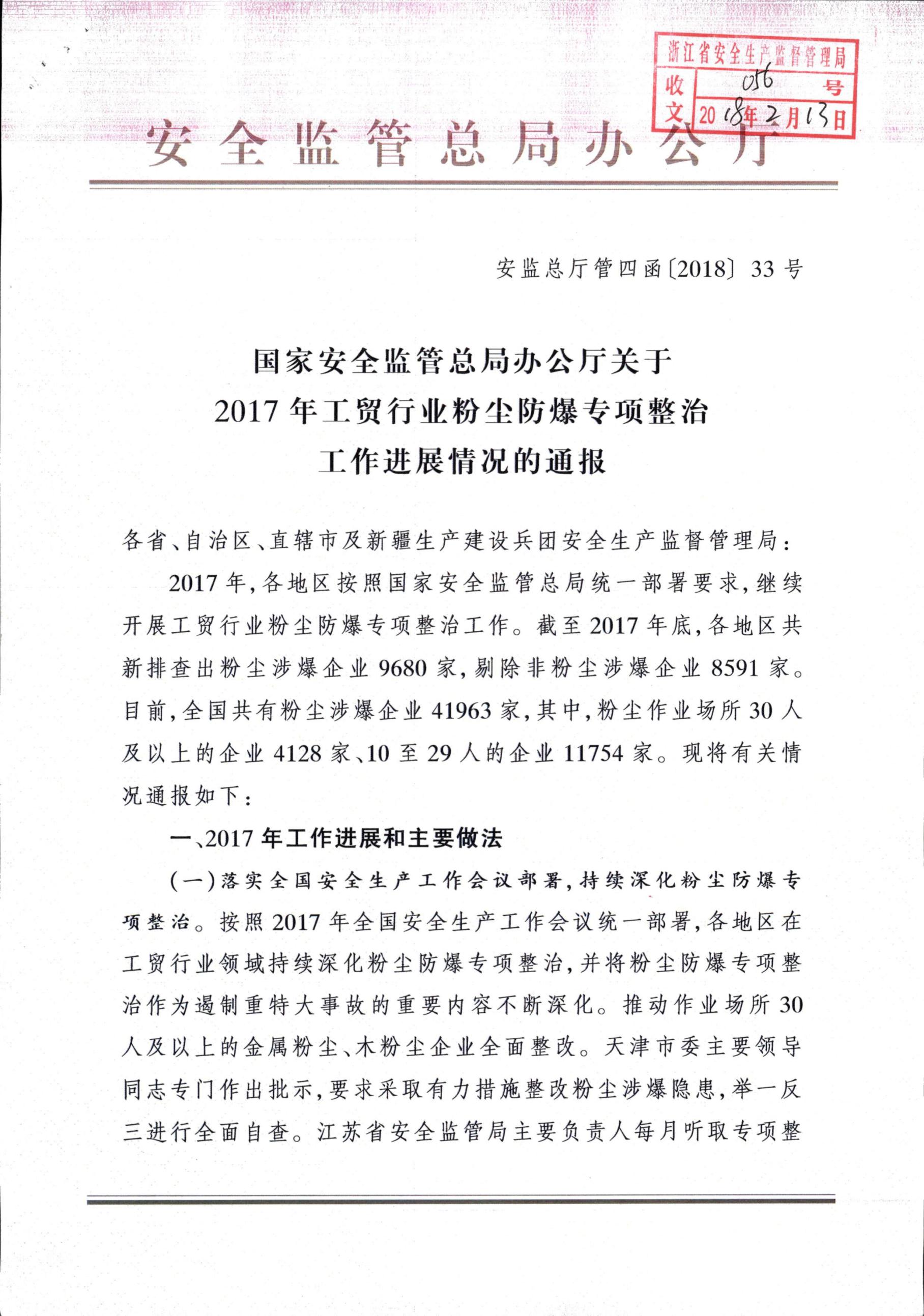 5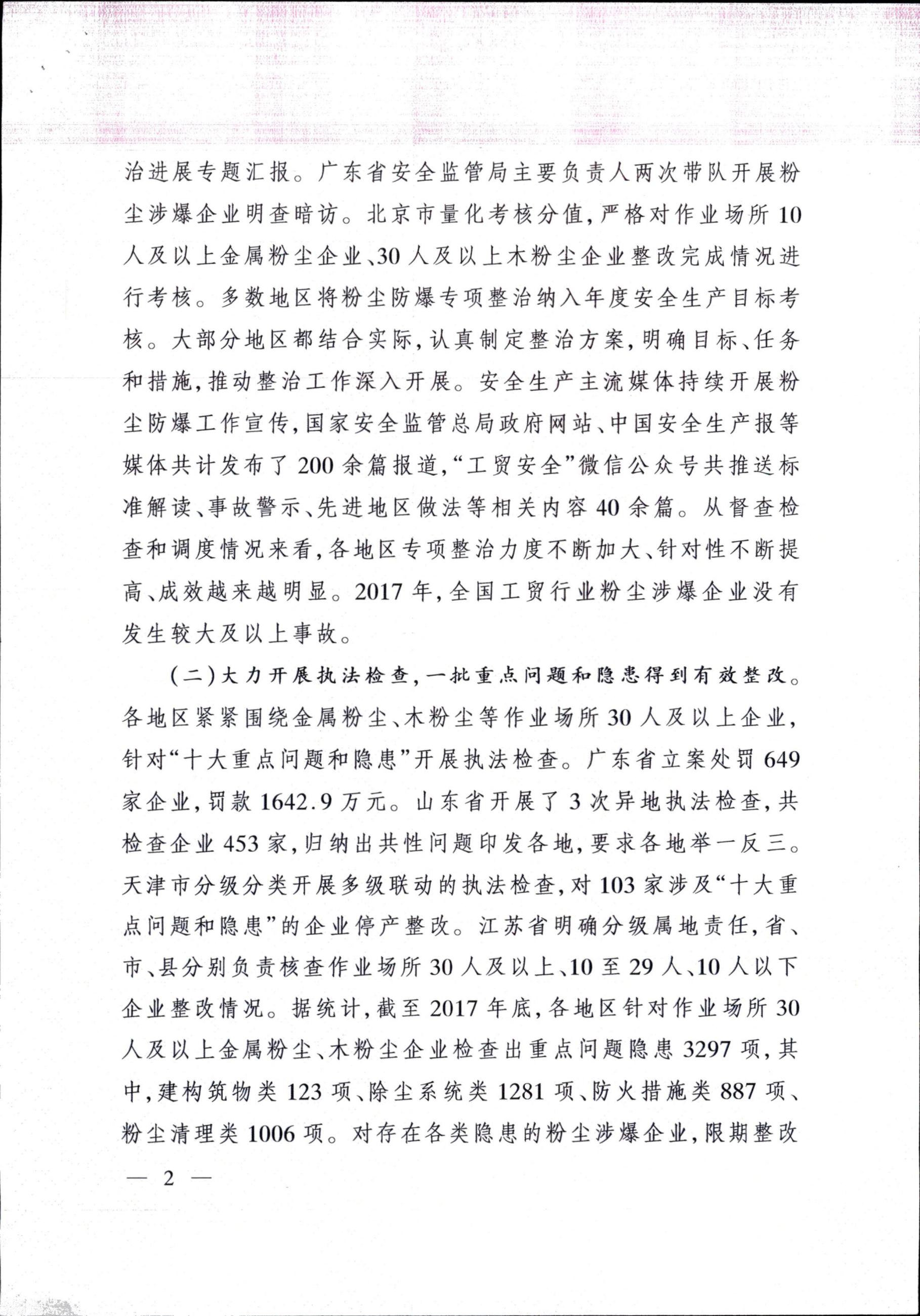 6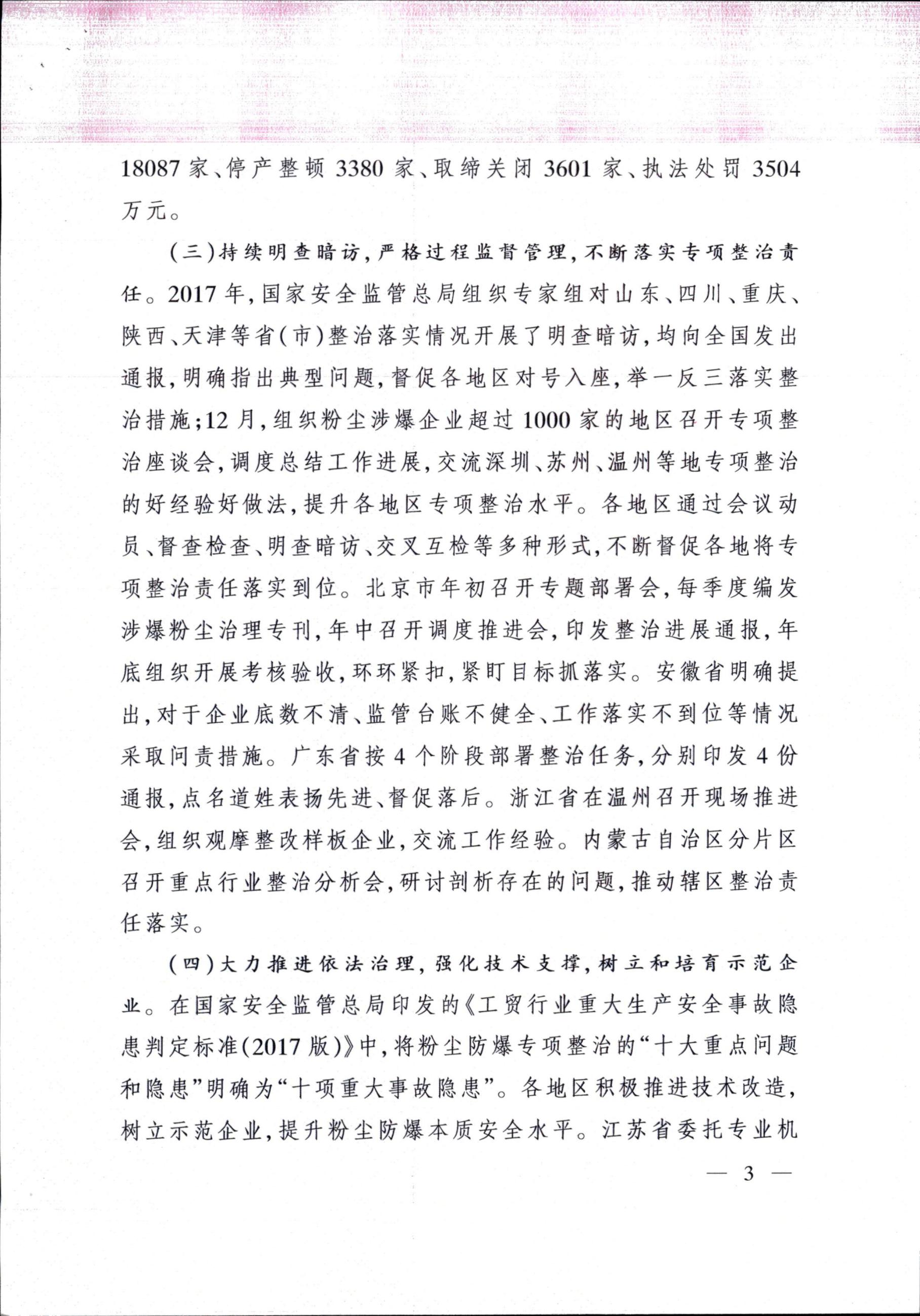 7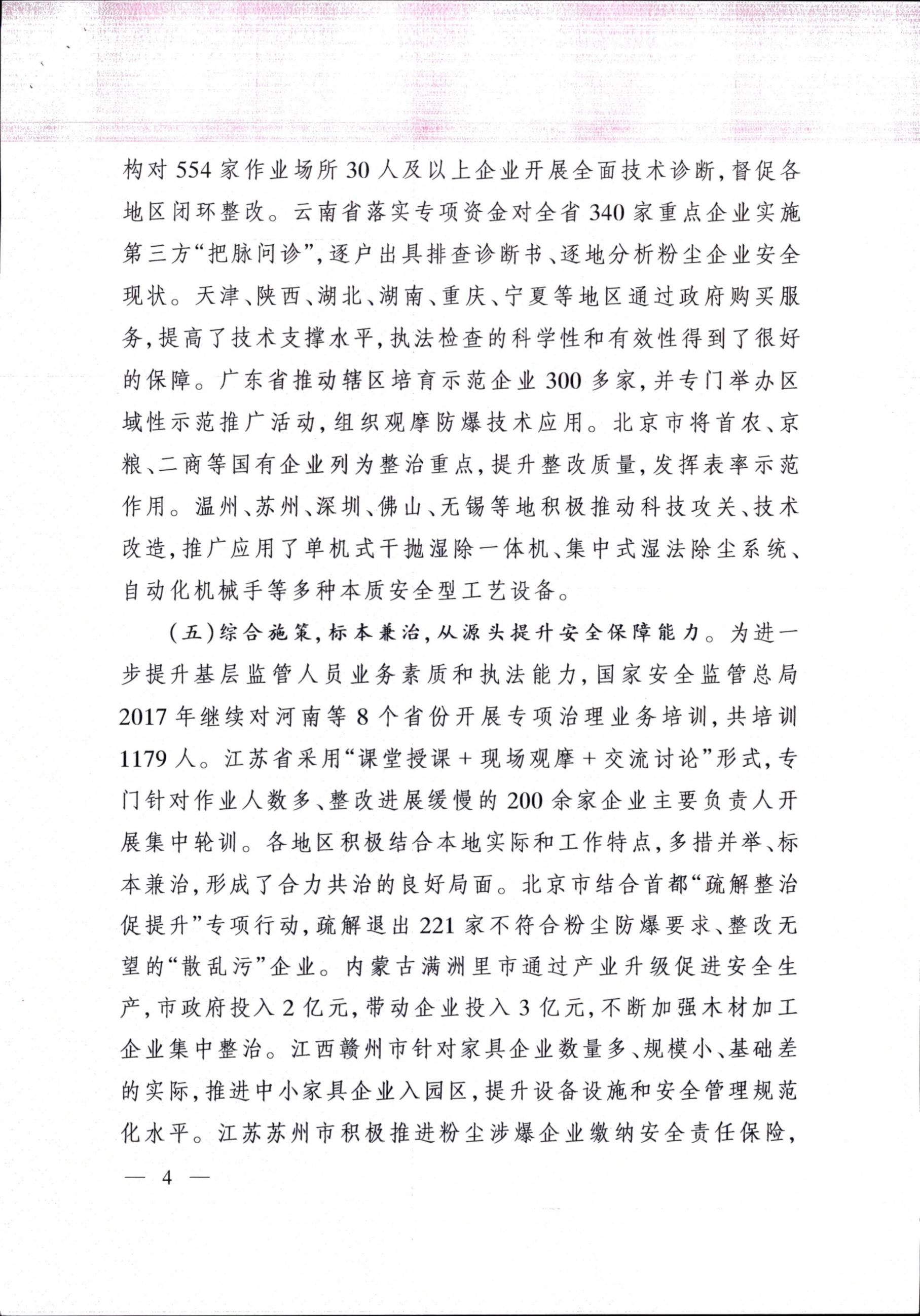 8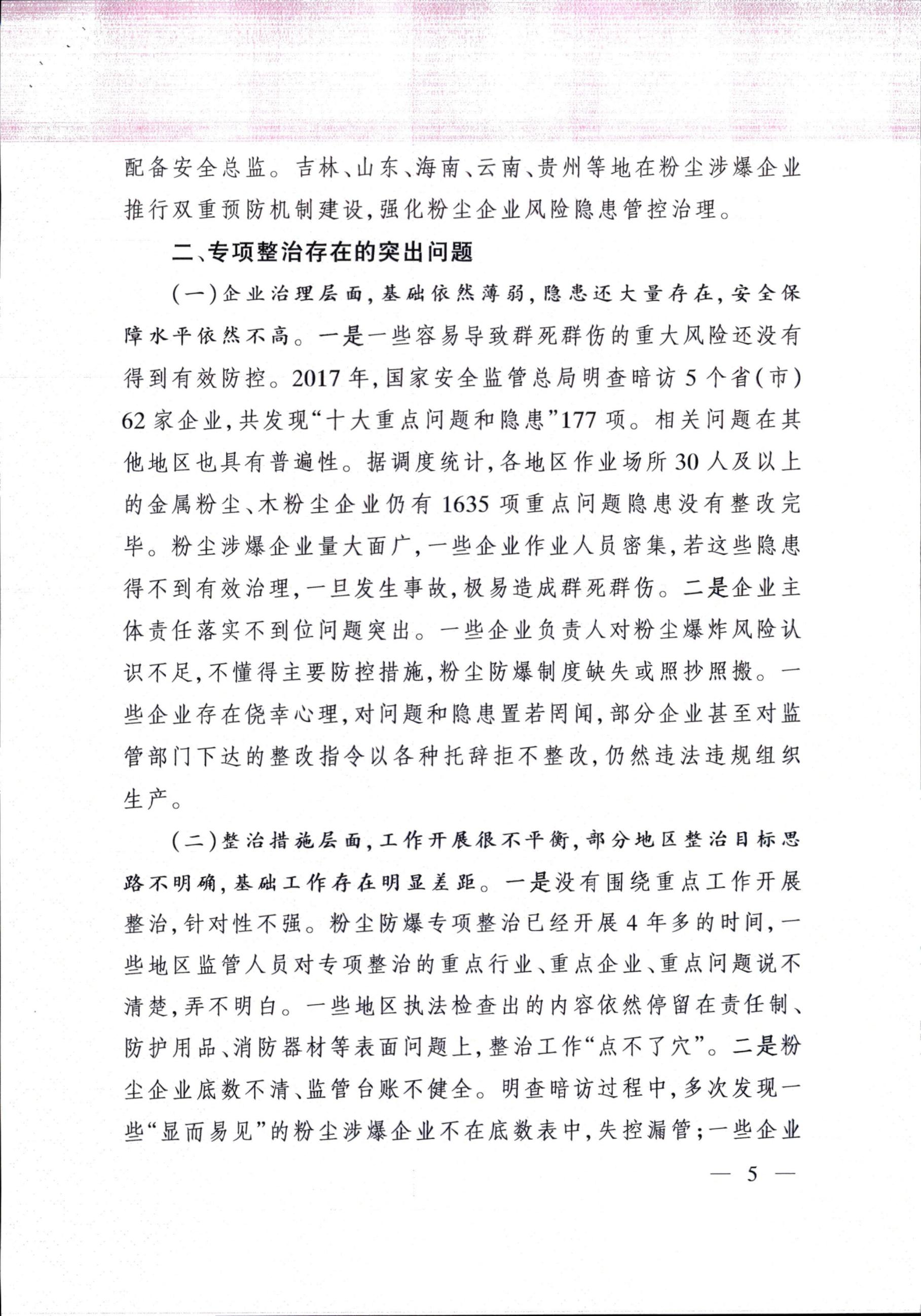 9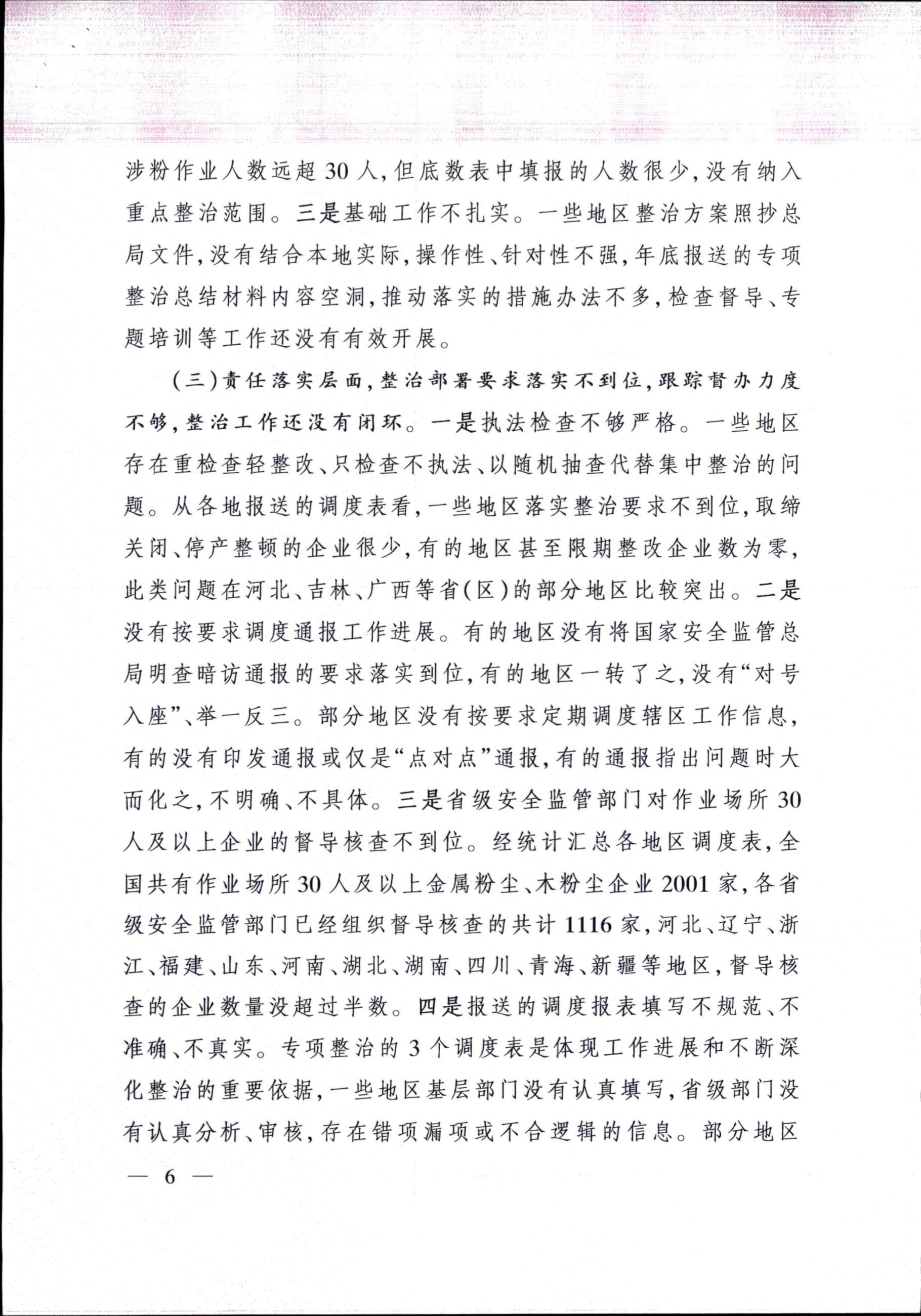 10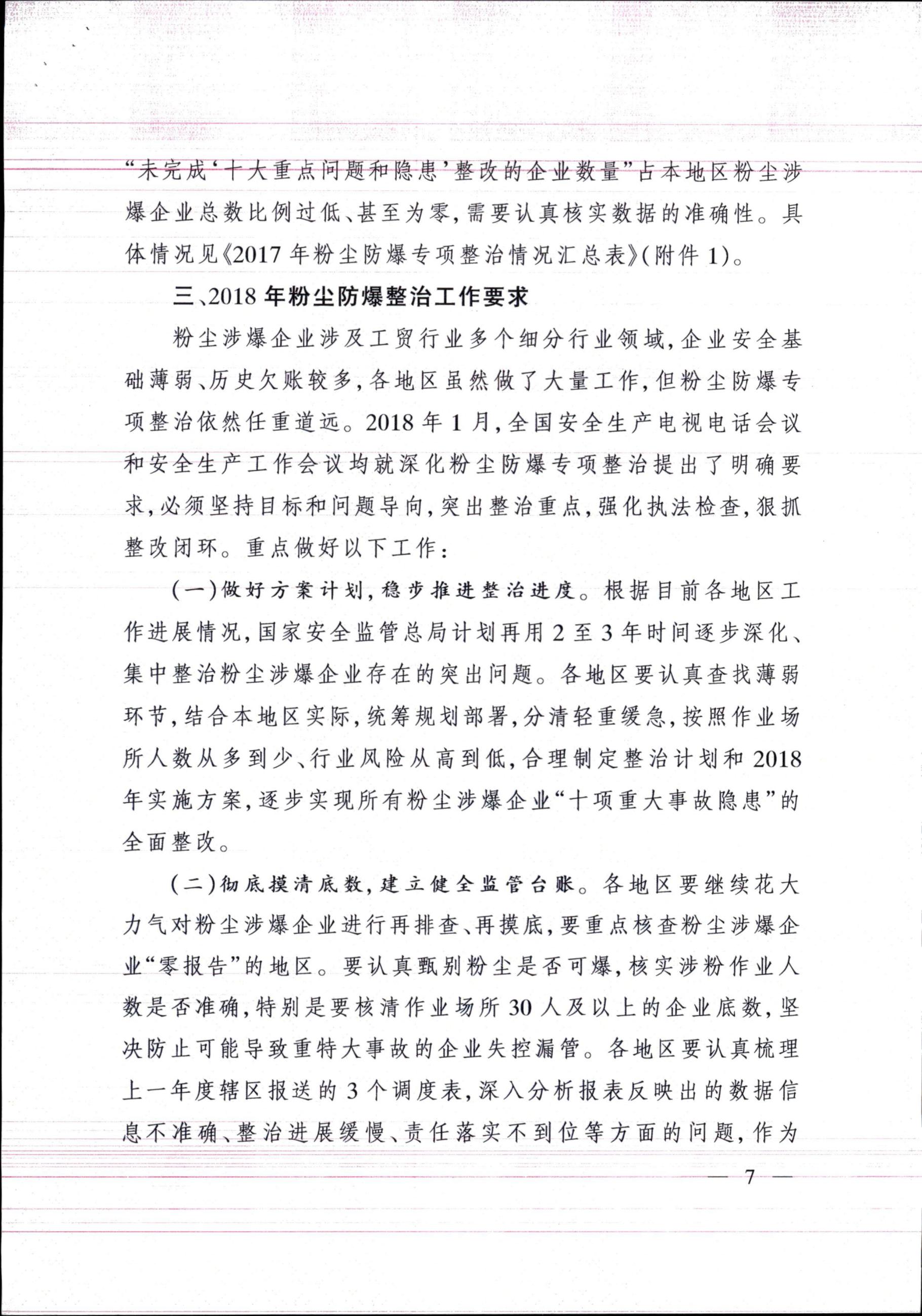 11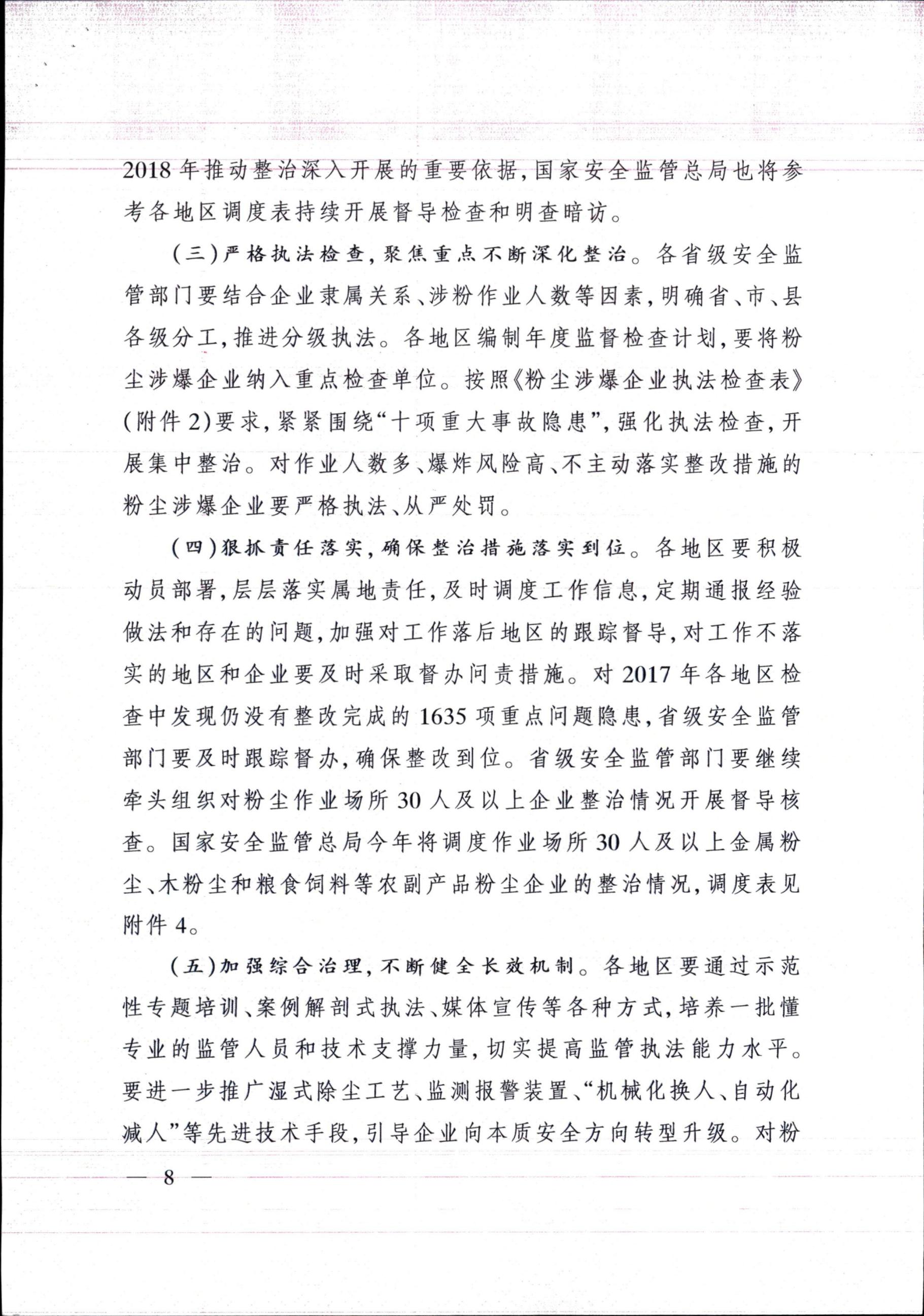 12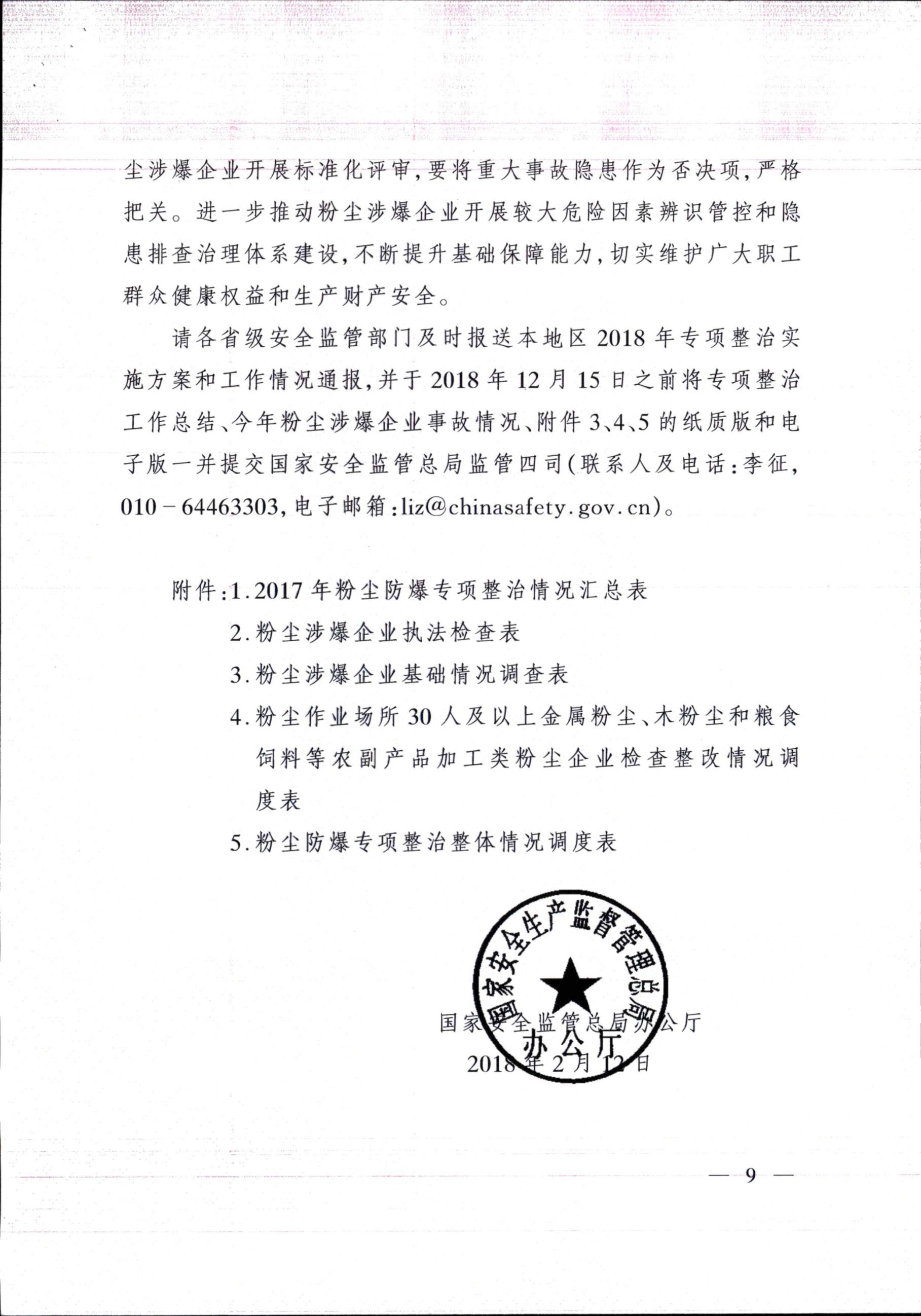 13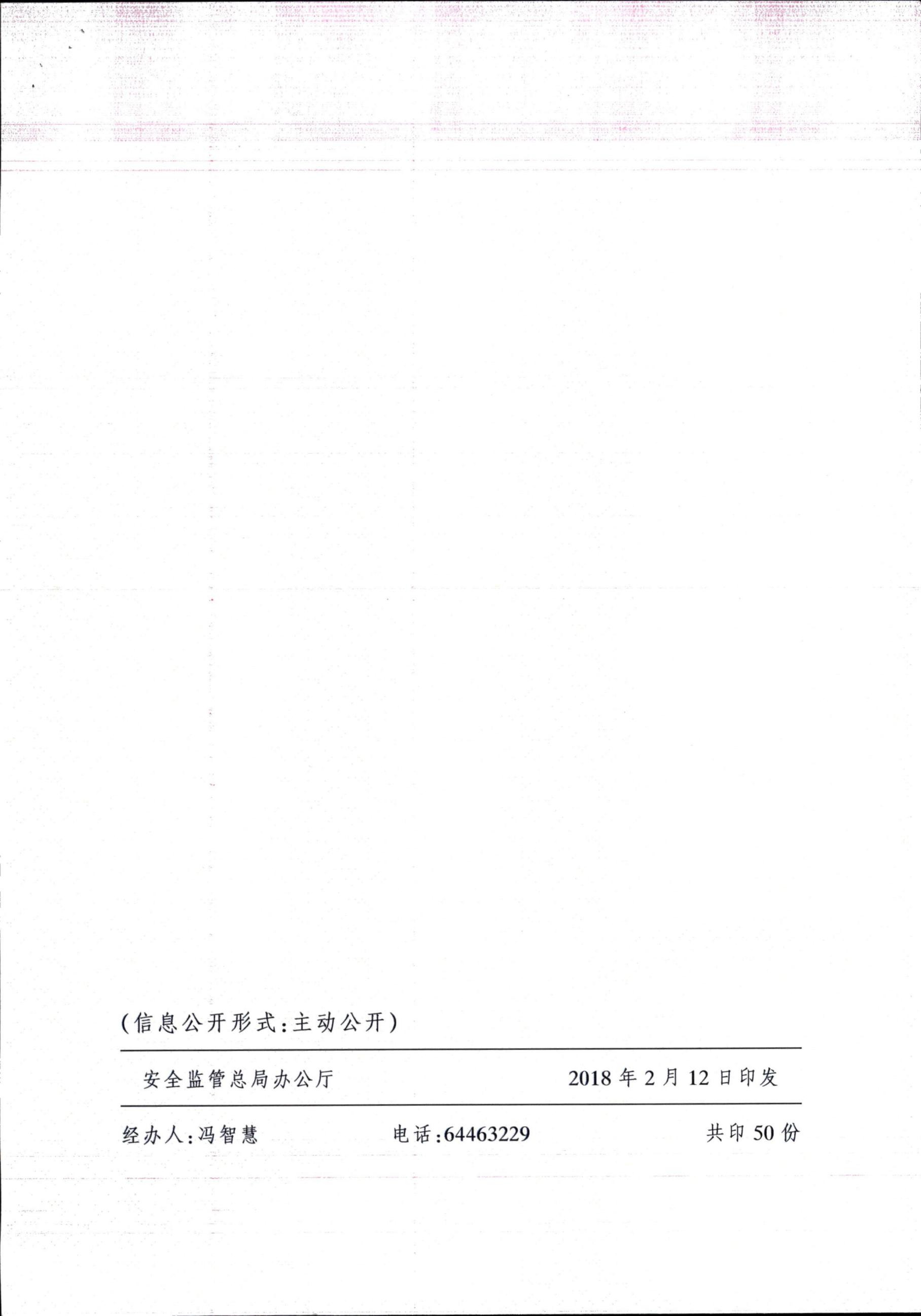 14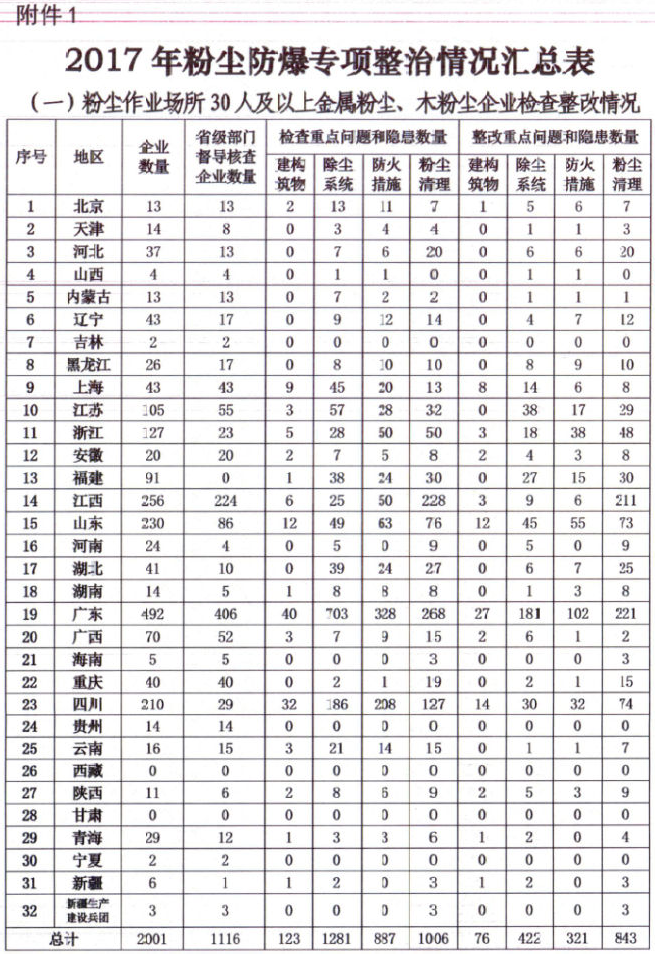 15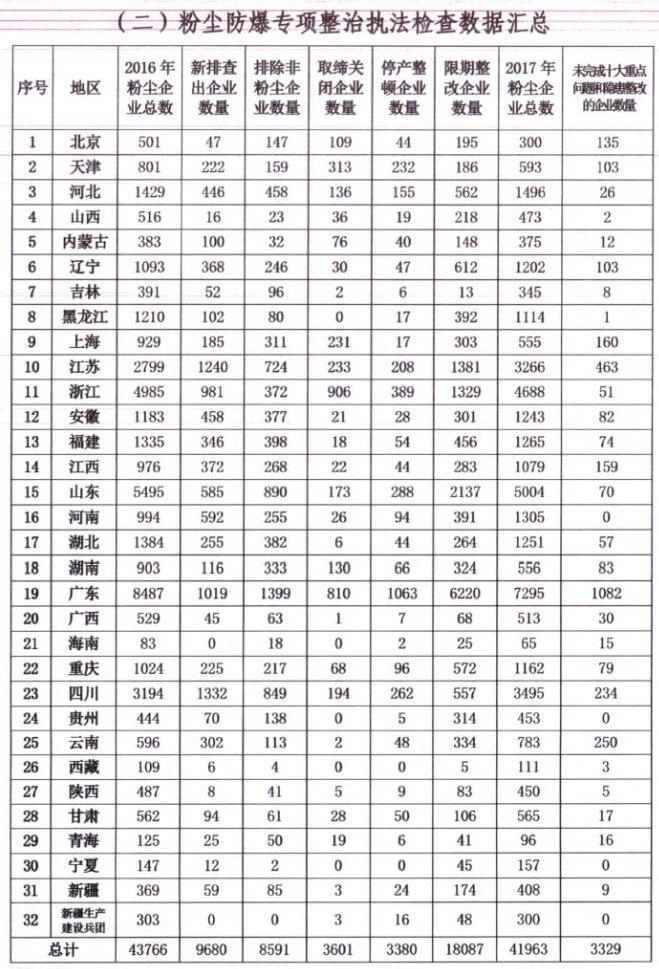 16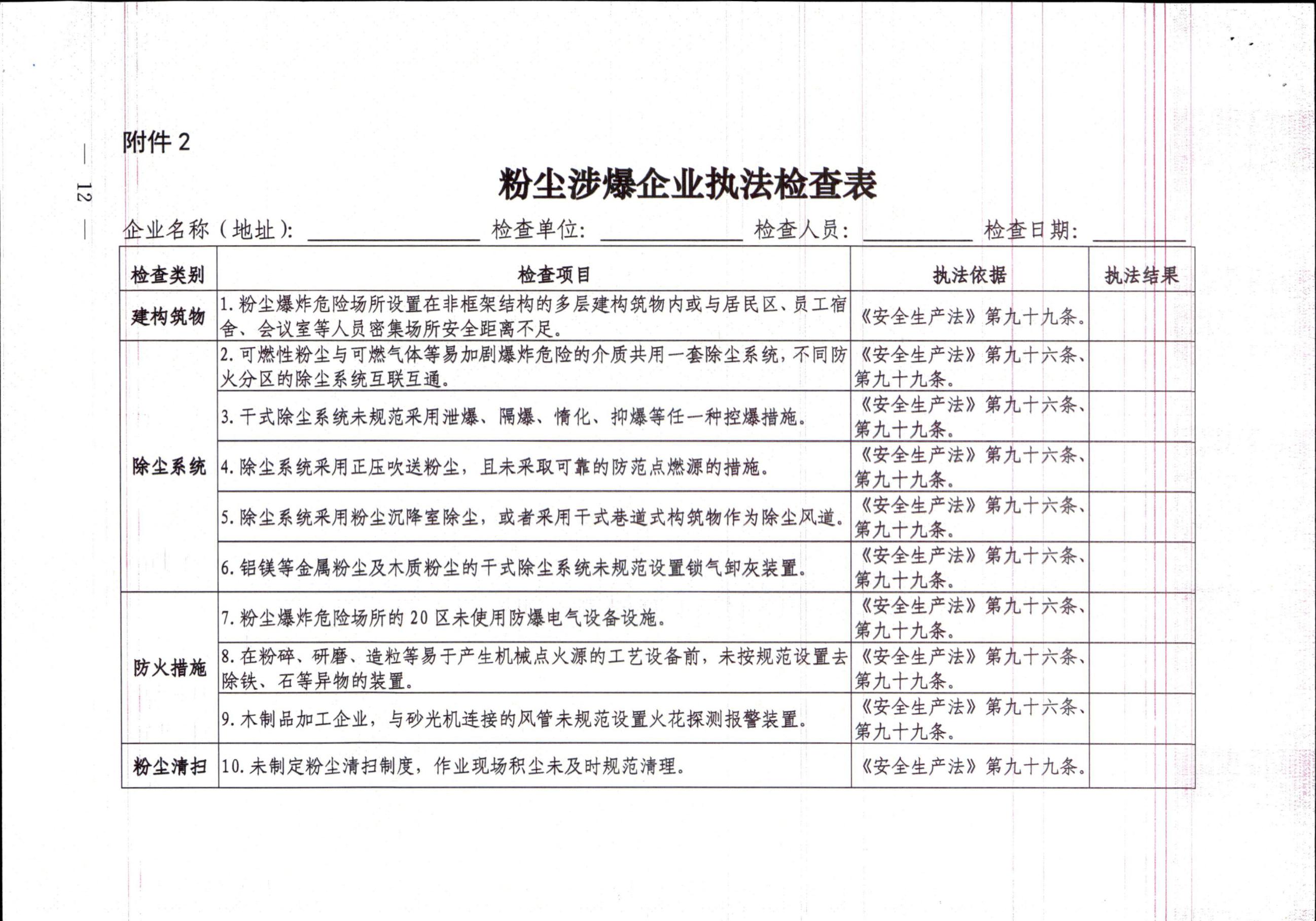 17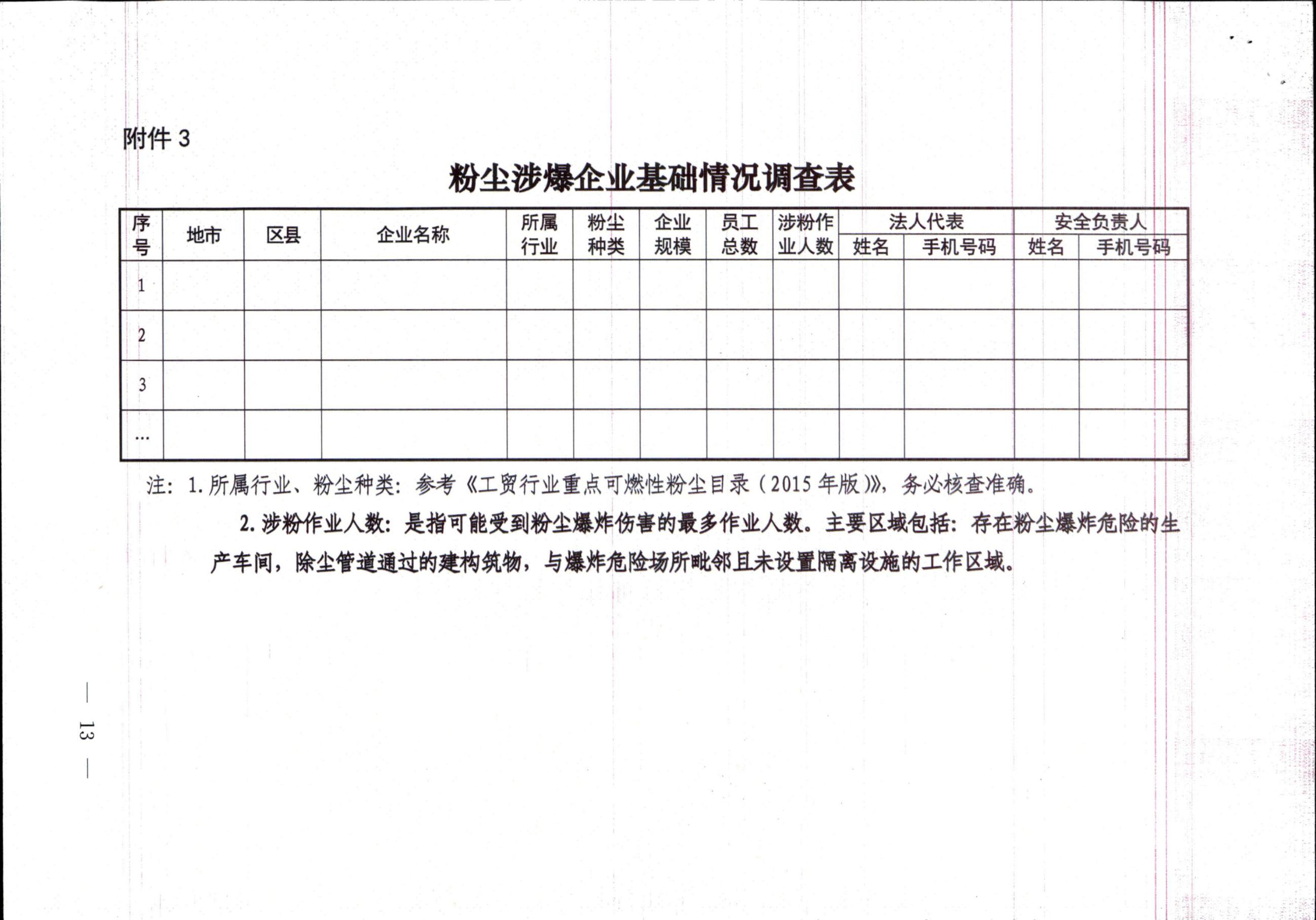 18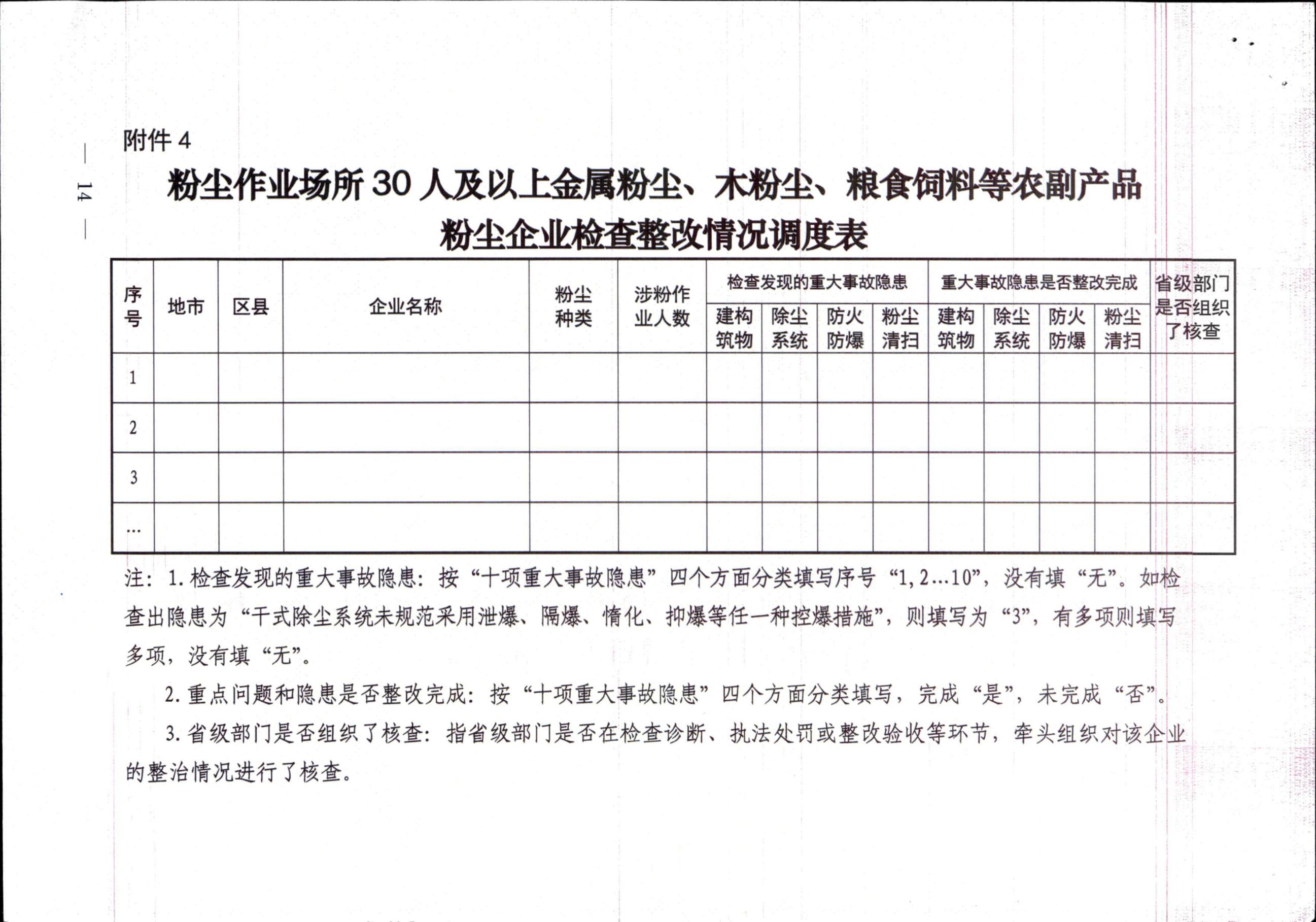 19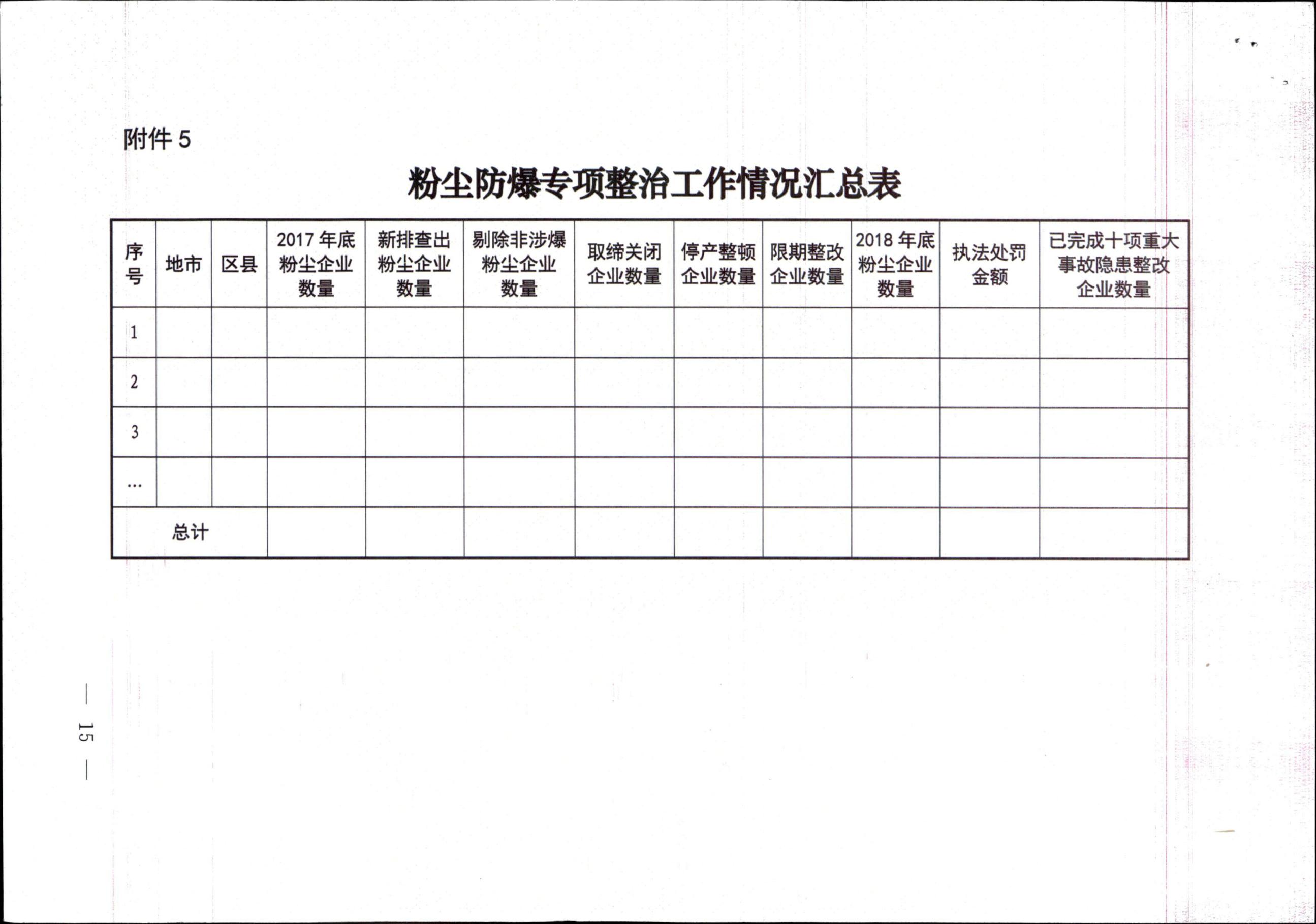 20序号企业名称所属行业粉尘种类企业规模员工总数涉粉作业人数法人代表法人代表安全负责人安全负责人序号企业名称所属行业粉尘种类企业规模员工总数涉粉作业人数姓名手机号码姓名手机号码123